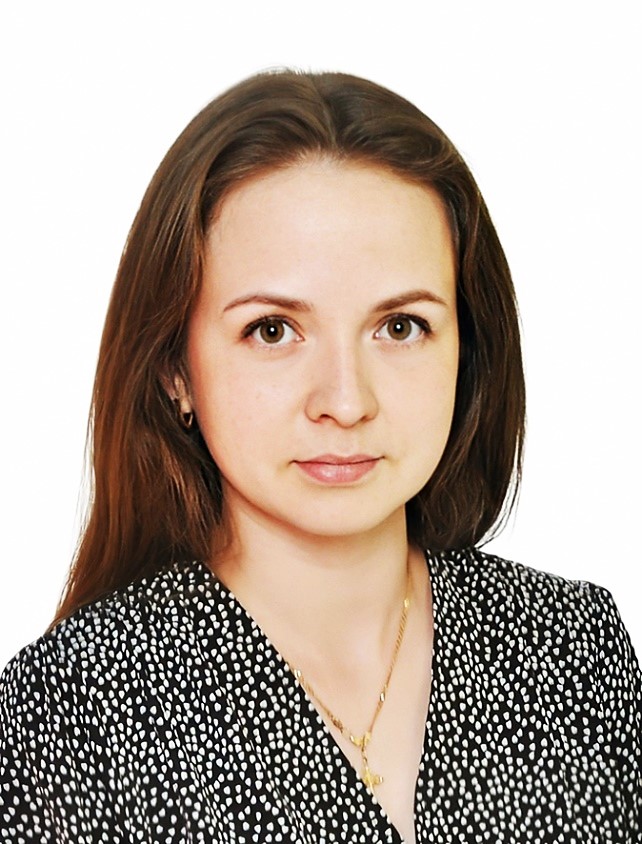 Урих Наталья АлександровнаГлавный специалист управления проектной деятельности Департамента экономики Тюменской области.Родилась 17 января 1998 года в поселке Ленинка Абатского района Тюменской области.Отец – Урих Александр Александрович – водитель Ленинской СОШ, филиала МАОУ Банниковской СОШ.Мать – Урих Надежда Александровна – специалист по социальной работе МАУ КЦСОН «Милосердие».Есть младшая сестра – Урих Евгения Александровна.В 2016 году окончила Ленинскую СОШ, филиал МАОУ Банниковской СОШ с золотой медалью. Наталья выбрала для поступления Ишимский педагогический институт им. П.П. Ершова (филиал) ТюмГУ и получила квалификацию бакалавра по направлению «Экономика и управление». Параллельно с учебой Наталья обрела первые практические навыки преподавательской деятельности, работая в родной школе.Образование высшее: в 2020 году окончила Ишимский педагогический институт им. П.П. Ершова (филиал) ТюмГУ с красным дипломом. В 2022 г. – Тюменский государственный университет с красным дипломом, где получила квалификацию магистра по направлению «Смарт-маркетинг: международное развитие бизнеса».Является автором более 15 работ, опубликованных в ведущих рецензируемых научных журналах РФ, а также участником Всероссийских и Международных конференций. За время обучения в вузах являлась многократным победителем Всероссийских и Международных конкурсов и олимпиад. В 2020 г. стала победителем конкурса «Лучший выпускник ТюмГУ – 2020».Имеет опыт работы менеджером по стратегическому взаимодействию и международной деятельности в Ишимском педагогическом институте им. П.П.  Ершова (филиале) ТюмГУ. Награждена благодарностью и.о. ректора ТюмГУ Романчука И.С. за плодотворную совместную деятельность и активное участие в реализации Программы по содействию занятости студентов Тюменской области в 2020 году. С 2022 года является государственным служащим и занимает должность главного специалиста управления проектной деятельности в областном Департаменте экономики.Активно занимается спортом, читает научную и художественную литературу.